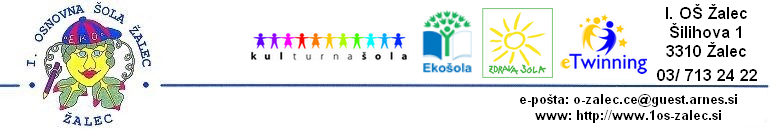 VPRAŠALNIK ZA STARŠE PRVOŠOLCEV- centralna šolašolsko leto 2021/2022Spoštovani starši!Septembra 2021 bo vaš otrok postal prvošolec oz. prvošolka. Ker želimo uskladiti vaš življenjski ritem s šolskim, vas prosimo za nekaj informacij, ki nam bodo v veliko pomoč pri načrtovanju dela v prihodnjem šolskem letu. Vprašalnik je informativnega značaja, če bodo nastale spremembe do začetka novega šolskega leta, jih bomo vsekakor upoštevali. Za odgovore se vam najlepše zahvaljujemo.Ime in priimek otroka: _______________________________________________Ime in priimek matere: ______________________________________________Telefonska številka za nujna sporočila: __________________________________Elektronski naslov: __________________________________________________Ime in priimek očeta: ________________________________________________Telefonska številka za nujna sporočila. __________________________________Elektronski naslov: __________________________________________________1. JUTRANJE VARSTVOPouk se prične ob 8. 20 uri. Jutranje varstvo je sestavni del razširjenega programa OŠ. Organizirano je za učence 1. razreda od 6.30 do 8.00.Ali bo vaš otrok potreboval jutranje varstvo?a.) DA, pripeljali ga bomo ob __________________ b.) NE2. PODALJŠANO BIVANJEŠola organizira brezplačno podaljšano bivanje za učence od 1. do 5. razreda. Otrok je lahko v podaljšanem bivanju od konca pouka pa do predvidoma 16.50.Ali bo vaš otrok vključen v podaljšano bivanje?a.) DA, v podaljšanem bivanju bo do ___________ ure ( navedite najkasnejši čas odhoda )b.) NE3. PREHRANAV šoli organiziramo naslednje obroke:MalicoKosiloPopoldansko malico ( namenjena je učencem, ki so v OPB po 14. uri)Ali ima vaš otrok dieto?Za tiste učence, ki imajo dieto, se šola prilagaja. To pomeni, da morajo starši pridobiti potrdilo in usmeritve za dietno prehrano in ga posredovati vodji šolske kuhinje.a.) DA ( na kratko zapišite več informacij)________________________________________________________________________________________________________________________________________________________________.b.) NE4. POMEMBNOZelo pomembno je, da nam posredujete informacije o morebitnih zdravstvenih in drugih posebnosti, katerih poznavanje  je nujno za delo z učencem in njegovo varnost______________________________________________________________________________________________________________________________________________________________________________________________________________________________________________________Podpis staršev: _______________________________             ________________________________PROSIMO VAS, DA VPRAŠALNIK NATANČNO IZPOLNITE IN GA SKUPAJ Z VPISNIM LISTOM POŠLJETE NAZAJ V ŠOLO.Datum: 28. 1. 2021					Spoštovani starši!Vaš otrok ________________________________________ je bil lansko šolsko leto vpisan kot šolski novinec, vendar mu je bilo šolanje odloženo.V prilogi vam pošiljamo :VPISNI LISTVPRAŠALNIK ZA STARŠE PRVOŠOLCEVProsimo vas, da VPISNI LIST natančno pregledate, po potrebi vpišite manjkajoče podatke in podpišete.VPRAŠALNIK ZA STARŠE PRVOŠOLCEV  skrbno izpolnite, z podatki, ki jih boste vpisali, nam boste olajšali planiranje šolskega leta 2021/2022.Vljudno vas naprošamo, da nam oboje vrnete po pošti na naslov I. OŠ Žalec, Šilihova 1, 3310 Žalec do konca meseca februarja.Za vaša morebitna vprašanja pokličite svetovalno delavko Moniko Korbar na telefon 03 713 24 27 ali kontaktirajte po elektronski pošti: monika.korbar@guest.arnes.siLepo pozdravljeni.Monika Korbar,							Tatjana Žgank Meža,socialna delavka						ravnateljica